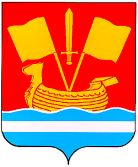 АДМИНИСТРАЦИЯ КИРОВСКОГО МУНИЦИПАЛЬНОГО РАЙОНА ЛЕНИНГРАДСКОЙ ОБЛАСТИП О С Т А Н О В Л Е Н И Еот 9 февраля 2024 г № 193О внесении изменений в постановление администрации Кировского муниципального района Ленинградской области от 07.02.2023 № 145 «Об утверждении бюджетного прогноза Кировского муниципального района Ленинградской области на период до 2028 года»В соответствии с пунктом 6 статьи 170.1 Бюджетного кодекса Российской Федерации и постановлением администрации Кировского муниципального района Ленинградской области от 14.10.2015 № 2773 «Об утверждении Порядка разработки, утверждения бюджетного прогноза Кировского муниципального района Ленинградской области на долгосрочный период»:1. Внести изменения в постановление администрации Кировского муниципального района Ленинградской области от 07.02.2023 № 145 «Об утверждении бюджетного прогноза Кировского муниципального района Ленинградской области на период до 2028 года», изложив Бюджетный прогноз Кировского муниципального района Ленинградской области на период до 2028 года (далее – Бюджетный прогноз) согласно приложению к настоящему постановлению.2. Контроль за исполнением настоящего постановления возложить на заместителя главы администрации Кировского муниципального района Ленинградской области по экономике и инвестициям. Первый заместитель  главы администрации                                                                 С.А. ЕльчаниновРазослано: в дело, отдел эконом.развития и инв.деятельности, совет депутатов, КСП, КФБюджетный прогнозКировского муниципального районаЛенинградской областина период до 2028 годаУсловия формирования Бюджетного прогнозаКировского муниципального района Ленинградской областина период до 2028 годаВ целом по итогам текущего года и в перспективе на 2024-2028 годы прогнозируется позитивная динамика социально-экономического развития Кировского муниципального района Ленинградской области. С конца февраля 2022 года условия для российской экономики кардинально изменились. Введенные иностранными государствами санкционные ограничения привели к проблемам, возникшим, в том числе, и у предприятий Кировского района. По итогам 2022 года произошло замедление темпов роста основных показателей социально-экономического развития района. Годовой темп роста экономики составил 2 % в действующих ценах. Причем прирост обеспечен и в промышленном производстве, и в сельском хозяйстве. Социально-экономическое развитие района предполагается в условиях проводимой Правительством Российской Федерации и Ленинградской области политики, направленной на поддержку реального сектора экономики и улучшение инвестиционного климата, на повышение эффективности расходов бюджета в целях улучшения качества жизни населения через повышение уровня экономического развития.В складывающихся условиях основными подходами к формированию бюджетной и налоговой политики Кировского муниципального района Ленинградской области на долгосрочный период являются:проведение консервативной бюджетной политики органами местного самоуправления Кировского муниципального района Ленинградской области, одним из атрибутов которой является ограничение дефицита бюджета и сдерживание долговой нагрузки на безопасном уровне;постоянная реализация мероприятий, направленных на повышение эффективности расходов собственно районного бюджета и бюджетов поселений Кировского муниципального района Ленинградской области;закрепление и развитие положительных темпов экономического роста;последовательное сокращение неэффективных налоговых расходов.Бюджетный прогноз сформирован по принципу сбалансированности бюджета: объем предусмотренных бюджетом расходов соответствует суммарному объему доходов бюджета и поступлений источников финансирования его дефицита, уменьшенных на суммы выплат из бюджета, связанных с источниками финансирования дефицита бюджета и изменением остатков на счетах по учету средств бюджетов.В разделах 2 и 3 показатели, характеризующие параметры консолидированного и районного бюджетов Кировского муниципального района Ленинградской области на период до 2028 года, в том числе структуру и динамику доходной и расходной части.2. Прогноз основных параметров консолидированного и районного бюджетов Кировского муниципального района Ленинградской области на периоддо 2028 годаРасчеты объемов поступлений налоговых и неналоговых доходов в консолидированный бюджет Кировского муниципального района Ленинградской области и бюджет Кировского муниципального района Ленинградской области (далее – консолидированный и районный бюджеты) в рамках составления Бюджетного прогноза основаны на показателях долгосрочного прогноза социально-экономического развития Кировского муниципального района Ленинградской области на период до 2028 года, характеризующих как общие тенденции развития экономики (объем отгруженной продукции, динамика темпов промышленного производства, объем инвестиций в основной капитал и т.д.), так и изменение макроэкономических показателей, оказывающих непосредственное влияние на объемы поступлений по основным доходным источникам бюджета.При формировании бюджетного прогноза учитывались положения Бюджетного кодекса РФ, нормы налогового законодательства, действующие на момент составления Бюджетного прогноза, а также планируемые изменения и дополнения в законодательство Российской Федерации.По налогу на доходы физических лиц расчет долгосрочного прогноза поступлений осуществлен исходя из показателей прогноза социально-экономического развития Кировского муниципального района Ленинградской области на очередной финансовый год и плановый период (темп роста фонд заработной платы), динамики налоговой базы по налогу, сложившейся за предыдущие периоды, динамики фактических поступлений по налогу, а также налоговых ставок, установленных главой 23 Налогового кодекса Российской Федерации.По акцизам на нефтепродукты расчет поступлений на долгосрочный период осуществлен с учетом действующих ставок акцизов по подакцизной продукции, а также установленных бюджетным законодательством Ленинградской области нормативов распределения доходов от уплаты акцизов.Объемы поступлений по остальным налоговым доходам, а также неналоговым доходам на долгосрочный период в основном рассчитаны с применением ежегодной динамики роста, учтенной при формировании доходной части консолидированного и районного бюджетов на период 2023-2028 годов.Основные параметры бюджета Кировского муниципального района Ленинградской области (далее – районный бюджет) на период до 2028 года представлены в Приложении 1.1. Структура и динамика доходной части районного бюджета за период 2023-2028 годов характеризуется следующими показателями:тыс.руб.В доходной части районного бюджета в период 2023-2028 годов удельный вес от 29,0% до 32,1% занимают налоговые и неналоговые доходы.Доля безвозмездных поступлений в общем объеме доходов снижается с 71,0% в 2023 году до 67,9% в 2028 году.Структура и динамика налоговых и неналоговых доходов районного бюджета за период 2023-2028 годов характеризуется следующими показателями:тыс.руб.В долгосрочной перспективе прогнозируется увеличение доли налоговых доходов, как за счет роста поступлений налога на доходы физических лиц с 38,4% до 43,1%, так и налогов на совокупный доход с 42,4% до 45,3%.  Удельный вес перечисленных налогов составит в общем объеме налоговых и неналоговых доходов районного бюджета в среднем 85%. Снижение поступлений по неналоговым доходам планируется за счет сокращения поступлений по доходам от продажи материальных и нематериальных активов.Структура и динамика безвозмездных поступлений от вышестоящих бюджетов в районный бюджет за период 2023-2028 годов характеризуются следующими показателями:тыс.руб.В структуре безвозмездных поступлений основной удельный вес занимают субвенции, доля которых к 2028 году составит 75%.2. Структура и динамика расходной части районного бюджета за период 2023-2028 годов характеризуется следующими показателями:тыс.руб.Расходы районного бюджета за период 2023-2028 годы спрогнозированы с учетом прогноза социально-экономического развития Кировского муниципального района Ленинградской области. Отмечается рост расходов (на 15,8%), как и в предыдущие годы сохранена социальная направленность районного бюджета.Рост динамики расходов районного бюджета за период с 2023 года до 2028 года обеспечивается в большей доле за счет межбюджетных трансфертов, удельный вес которых в 2028 году составит 67,9%.В прогнозируемом периоде планируется бездефицитное исполнение районного бюджета. Привлечение кредитов коммерческих организаций не планируется. При этом в 2024 году запланировано привлечение бюджетного кредита из бюджета субъекта Ленинградской области для покрытия временных кассовых разрывов, возникающих при исполнении районного бюджета, на срок до 6 месяцев в пределах 2024 года.Основные параметры консолидированного бюджета Кировского муниципального района Ленинградской области (далее – консолидированный бюджет) на период до 2028 года представлены в Приложении 2.3. Структура и динамика доходной части консолидированного бюджета за период 2023-2028 годов характеризуется следующими показателями:тыс.руб.В структуре доходной части консолидированного бюджета в период 2023-2028 годов прослеживается увеличение доли налоговых и неналоговых доходов с 36,0% до 43,6%.Доля безвозмездных поступлений в общем объеме доходов снизится с 64,0% в 2023 году до 56,4% в 2028 году.Структура и динамика налоговых и неналоговых доходов консолидированного бюджета за период 2023-2028 годов характеризуется следующими показателями:тыс.руб.В структуре налоговых и неналоговых доходов консолидированного бюджета основной удельный вес в долгосрочной перспективе будут занимать налоговые доходы – их удельный вес к 2028 году составит 85,4%.Основными налоговыми доходными источниками консолидированного бюджета по-прежнему останутся налог на доходы физических лиц, налоги на совокупный доход. Удельный вес НДФЛ составит в общем объеме налоговых доходов консолидированного бюджета к 2028 году – 46,1%, налогов на совокупный доход – 27,2%.В долгосрочном периоде снижение поступлений по неналоговым доходам консолидированного бюджета к 2028 году спрогнозировано за счет доходов от продажи материальных и нематериальных активов.4. С учетом утвержденных макроэкономических показателей по прогнозу социально-экономического развития Кировского муниципального района Ленинградской области расходы консолидированного бюджета уменьшатся за период с 2023 года по 2028 год на 1,6%. Общий объем расходов изменится с 6 049 198,0 тыс.руб. в 2023 году до 5 955 226,4 тыс.руб. в 2028 году.Доля расходов районного бюджета в общей доле расходов консолидированного бюджета в 2023-2028 годах будет варьировать в диапазоне от 69,4% до 81,5%.Бюджетный прогноз сформирован по принципу сбалансированности бюджета: объем предусмотренных бюджетом расходов соответствует суммарному объему доходов бюджета и поступлений источников финансирования его дефицита, уменьшенных на суммы выплат из бюджета, связанных с источниками финансирования дефицита бюджета и изменением остатков на счетах по учету средств бюджетов.3. Прогноз основных характеристик консолидированного и районного бюджетов на период до 2028 годаИсходя из показателей прогноза, доходы районного бюджета увеличатся к 2028 году на 526 161,3 тыс.руб., планируемые расходы увеличатся также на 662 973,7 тыс.руб., в том числе за счет источников дефицита бюджета на 136 812,4 тыс.руб.В соответствии с прогнозом основных характеристик консолидированного бюджета ожидается снижение поступления доходов к 2028 году по сравнению с 2023 годом на 321 629,6 тыс.руб. или на 5,1% за счет безвозмездных поступлений (основная доля субсидии из областного бюджета). В процентном отношении уменьшение расходов 2028 года к 2023 году составит 1,6% или 93 971,6 тыс.руб.Дефицит консолидированного бюджета в прогнозируемый период будет снижаться с 118 614,6 тыс.руб. в 2024 году до нулевого значения в 2028 году, так как планируется снижение муниципального долга по консолидированному бюджету.Показатели финансового обеспечения муниципальных программКировского муниципального района Ленинградской области на период до 2028 годаПоказатели финансового обеспечения муниципальных программ Кировского муниципального района Ленинградской области на период до 2028 года представлены в Приложении 3.В Кировском муниципальном районе Ленинградской области реализуется 11 муниципальных программ, срок реализации по которым, подходит к концу в 2026 году:- Развитие рынка наружной рекламы в Кировском муниципальном районе Ленинградской области,Развитие образования Кировского муниципального района Ленинградской области,Развитие сельского хозяйства Кировского района Ленинградской области, Развитие физической культуры и спорта, молодежной политики в Кировском муниципальном районе Ленинградской области,Развитие культуры Кировского муниципального района Ленинградской области,Комплексное развитие Кировского муниципального района Ленинградской области,Управление муниципальными финансами Кировского муниципального района Ленинградской области,Развитие и совершенствование гражданской обороны и мероприятий по обеспечению безопасности жизнедеятельности населения на территории Кировского муниципального района Ленинградской области,- Осуществление дорожной деятельности в отношении автомобильных дорог местного значения Кировского муниципального района Ленинградской области и пассажирских перевозок по муниципальным маршрутам Кировского муниципального района Ленинградской области,-  Обеспечение повышения энергоэффективности в Кировском муниципальном районе Ленинградской области,- Развитие и поддержка малого и среднего бизнеса на территории Кировского муниципального района Ленинградской области.Бюджетные ассигнования на финансовое обеспечение расходов в рамках муниципальных программ Кировского муниципального района Ленинградской области на 2023 год составили 89,8% от общего объема запланированных расходов, на непрограммные расходы –10,2% от общего объема запланированных расходов. В 2024, 2025 и 2026 годах наблюдается снижение удельного веса программных расходов в общем объеме расходов районного бюджета до 84,4% в связи с тем, что условно утвержденные расходы учтены в непрограммных расходах. Уровень программных расходов в структуре бюджета Кировского муниципального района Ленинградской области планируется сохранять в размере не ниже 88%.Приложение 1Приложение 3Показатели финансового обеспечения муниципальных программКировского муниципального района Ленинградской области* в 2025 и 2026 годах в непрограммных расходах учтены условно утвержденные расходыУТВЕРЖДЕНпостановлением администрацииКировского муниципального района Ленинградской областиот 9 февраля 2024 г № 193(приложение)Показатель2023 годУдельный вес в общей сумме доходов2028 годУдельный вес в общей сумме доходовДинамика за период 2023-2028 годыДоходы4 332 398,8100,04 858 560,1100,0112,11.Налоговые и неналоговые доходы1 254 467,429,01 560 345,032,1124,41.1 Налоговые доходы1 033 117,023,81 408 922,429,0136,41.2 Неналоговые доходы221 350,45,1151 422,63,168,42. Безвозмездные поступления3 077 931,471,03 298 215,167,9107,2Показатель2023 годУдельный вес в общей сумме доходов2028 годУдельный вес в общей сумме доходовДинамика за период 2023-2028 годыНалоговые и неналоговые доходы1 254 467,4100,01 560 345,0100,0124,4Налоговые доходы, в том числе:1 033 117,082,31 408 922,490,4136,4Налог на доходы физических лиц481 484,038,4672 164,043,1139,6Налоги на совокупный доход531 841,942,4706 923,045,3132,9Акцизы2 733,70,22 689,40,398,4Госпошлина17 057,41,427 146,01,7159,1Неналоговые доходы221 350,417,7151 422,69,668,4Показатель2023 годУдельный вес в общей сумме доходов2028 годУдельный вес в общей сумме доходовДинамика за период 2023-2028 годыБезвозмездные поступления из вышестоящих бюджетов, в том числе:3 079 655,3100,03 298 215,1100,0107,1Дотации542 845,417,6625 187,518,9115,2Субсидии266 835,78,6198 999,76,0-Субвенции2 269 120,073,62 473 111,475,0109,0Иные межбюджетные трансферты854,20,2916,50,1107,3Показатель2023 годУдельный вес в общей сумме расходов2028 годУдельный вес в общей сумме расходовДинамика за период 2023-2028 годыРасходы 4 195 586,4100,04 858 560,1100,0115,81. Межбюджетные трансферты2 527 493,860,23 298 215,167,9130,52. Расходы без учета межбюджетных трансфертов1 668 092,639,81 560 345,032,193,5Показатель2023 годУдельный вес в общей сумме доходов2028 годУдельный вес в общей сумме доходовДинамика за период 2023-2028 годыДоходы6 276 856,0100,05 955 226,4100,094,91.Налоговые и неналоговые доходы2 261 485,436,02 597 082,743,6114,81.1 Налоговые доходы1 702 086,027,12 219 176,237,3130,41.2 Неналоговые доходы559 399,48,9377 906,56,367,62. Безвозмездные поступления4 015 370,664,03 358 143,756,483,6Показатель2023 годУдельный вес в общей сумме доходов2028 годУдельный вес в общей сумме доходовДинамика за период 2023-2028 годыНалоговые и неналоговые доходы2 261 485,4100,02 597 082,7100,0114,8Налоговые доходы, из них:1 702 086,075,32 219 176,285,4130,4Налог на доходы физических лиц885 207,439,11 196 111,046,1135,1Налоги на совокупный доход532 259,623,5707 670,527,2133,0Акцизы38 428,31,740 685,61,6105,9Налоги на имущество229 107,810,1247 513,99,5108,0Госпошлина17 082,90,827 195,21,0159,2Неналоговые доходы559 399,424,7377 906,514,667,6Основные параметры бюджета Кировского муниципального района Ленинградской области на долгосрочный периодОсновные параметры бюджета Кировского муниципального района Ленинградской области на долгосрочный периодОсновные параметры бюджета Кировского муниципального района Ленинградской области на долгосрочный периодОсновные параметры бюджета Кировского муниципального района Ленинградской области на долгосрочный периодОсновные параметры бюджета Кировского муниципального района Ленинградской области на долгосрочный периодОсновные параметры бюджета Кировского муниципального района Ленинградской области на долгосрочный периодОсновные параметры бюджета Кировского муниципального района Ленинградской области на долгосрочный периодОсновные параметры бюджета Кировского муниципального района Ленинградской области на долгосрочный периодОсновные параметры бюджета Кировского муниципального района Ленинградской области на долгосрочный периодОсновные параметры бюджета Кировского муниципального района Ленинградской области на долгосрочный периодОсновные параметры бюджета Кировского муниципального района Ленинградской области на долгосрочный периодОсновные параметры бюджета Кировского муниципального района Ленинградской области на долгосрочный периодПоказатель2023 год2024 год2024 год2025 год2025 год2026 год2026 год2027 год2027 год2028 год2028 годДоходы (тыс.руб.)4 332 398,84 574 106,24 574 106,24 600 964,04 600 964,04 524 397,94 524 397,94 659 657,74 659 657,74 858 560,14 858 560,11.Налоговые доходы1 033 117,01 138 606,01 138 606,01 204 074,61 204 074,61 269 024,81 269 024,81 336 874,41 336 874,41 408 922,41 408 922,4Налоги на прибыль, доходы481 484,0503 316,8503 316,8541 065,5541 065,5581 645,4581 645,4625 269,0625 269,0672 164,0672 164,0Налоги на товары(работы,услуги), реализуемые на территории РФ2 733,72 573,02 573,02 662,82 662,82 689,42 689,4 2 689,4 2 689,42 689,42 689,4Налоги на совокупный доход531 841,9 611 735,2611 735,2634 210,3634 210,3657 544,0657 544,0681 770,0681 770,0706 923,0706 923,02. Неналоговые доходы221 350,4169 236,3169 236,3163 071,7163 071,7162 850,4162 850,4151 422,6151 422,6151 422,6151 422,63. Безвозмездные поступления3 077 931,43 266 263,93 266 263,93 233 817,73 233 817,73 092 522,73 092 522,73 171 360,73 171 360,73 298 215,13 298 215,1В том числе: из областного бюджета3 089 631,33 255 267,13 255 267,13 233 817,73 233 817,73 092 522,73 092 522,73 171 360,73 171 360,73 298 215,13 298 215,1Дотации542 845,4597 129,9597 129,9525 474,3525 474,3578 021,8578 021,8601 141,8601 141,8625 187,5625 187,5Субсидии266 835,7333 638,4333 638,4293 714,8293 714,8183 986,4183 986,4191 345,8191 345,8198 999,7198 999,7Субвенции2 269 120,02 323 651,42 323 651,42 413 781,22 413 781,22 329 667,12 329 667,12 377 991,82 377 991,82 473 111,42 473 111,4Расходы (тыс.руб.)4 195 586,44 644 417,04 644 417,04 600 964,04 600 964,04 524 397,94 524 397,94 659 657,74 659 657,74 858 560,14 858 560,11. Межбюджетные трансферты2 527 493,83 266 263,93 266 263,93 233 817,73 233 817,73 092 522,73 092 522,73 171 360,73 171 360,73 298 215,13 298 215,12.Расходы без учета межбюджетных трансфертов1 668 092,61 378 153,11 378 153,11 367 146,31 367 146,31 431 875,21 431 875,21 488 297,01 488 297,01 560 345,01 560 345,0Дефицит/профицит136 812,4-70 310,8-70 310,80,00,00,00,00,00,00,00,0%-5,45,4--------Приложение 2Основные параметры консолидированного бюджета Кировского муниципального районаЛенинградской области на долгосрочный периодПоказатель2023 год2024 год2025 год2026 год2027 год2028 годДоходы (тыс.руб.)6 276 856,05 954 178,15 707 580,95 635 232,35 759 081,65 955 226,41.Налоговые доходы1 702 086,01 815 625,2 1 917 670,02 016 649,72 116 414,92 219 176,2Налоги на прибыль, доходы885 207,4918 710,0986 129,11 055 901,21 123 535,71 196 111,0Налоги на товары (работы, услуги), реализуемые на территории РФ38 428,336 242,137 507,037 881,539 228,140 685,6Налоги на совокупный доход532 259,6612 414,6634 930,8658 291,5682 517,5707 670,5Налоги на имущество229 107,8227 228,3232 917,9237 380,3243 938,4247 513,92. Неналоговые доходы559 399,4579 931,8418 134,5428 512,1413 682,2 377 906,53. Безвозмездные поступления4 015 370,63 558 621,13 371 776,43 190 070,53 228 984,53 358 143,7В том числе: из областного бюджетаДотации560 081,4597 129,9525 474,3578 021,8601 141,8625 187,5Субсидии1 096 749,4628 543,4422 701,6271 993,2245 743,9255 573,7Субвенции2 276 820,82 332 063,92 422 753,12 339 208,12 381 217,52 476 466,0Расходы (тыс.руб.)6 049 198,06 072 792,75 705 038,45 632 489,85 759 081,65 955 226,4Дефицит/профицит227 658,0-118 614,6-2 542,5-2 742,5--%-5,00,10,1--Показатель2023 год 2024 год2025 год2026 год2027 год2028 годРасходы всего4 195 586,44 644 147,44 600 694,44 524 128,34 659 657,74 858 560,1% к предыдущему году113,2110,799,198,3103,0104,31. Программные расходы, всего*3 769 724,24 057 668,14 028 448,23 817 285,40,00,0Удельный вес (%)89,887,487,684,40,00,0Развитие рынка наружной рекламы в Кировском муниципальном районе Ленинградской области2 503,22 633,22 636,72 640,60,00,0Развитие образования Кировского муниципального района Ленинградской области2 820 958,92 994 634,43 053 474,33 109 270,70,00,0Развитие сельского хозяйства Кировского района Ленинградской области8 807,99 781,511 425,09 427,00,00,0Развитие физической культуры и спорта, молодежной политики в Кировском муниципальном районе Ленинградской области94 523,7100 133,794 016,394 023,90,00,0Развитие культуры Кировского муниципального района Ленинградской области243 993,6267 764,7267 638,7267 660,50,00,0Комплексное развитие Кировского муниципального района Ленинградской области241 825,7319 617,8235 315,50,00,0Управление муниципальными финансами Кировского муниципального района Ленинградской области205 959,7271 131,6270 889,6241 891,00,00,0Развитие и совершенствование гражданской обороны и мероприятий по обеспечению безопасности жизнедеятельности населения на территории Кировского муниципального района Ленинградской области1 645,71 679,91 679,91 029,90,00,0Осуществление дорожной деятельности в отношении автомобильных дорог местного значения Кировского муниципального района Ленинградской области и пассажирских перевозок по муниципальным маршрутам Кировского муниципального района Ленинградской области144 209,584 594,684 594,684 594,60,00,0Обеспечение повышения энергоэффективности в Кировском муниципальном районе Ленинградской области1 492,12 070,23 319,23 319,00,00,0Развитие и поддержка малого и среднего бизнеса в Кировском муниципальном районе Ленинградской области3 804,23 626,53 458,43 428,20,00,02. Непрограммные расходы, всего425 862,2586 479,3572 246,2706 842,94 659 657,74 858 560,1Удельный вес (%)10,212,612,415,6100,0100,0